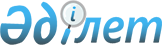 Қазақстан Республикасы Yкiметiнiң 2003 жылғы 18 наурыздағы N 259 қаулысына өзгерiстер енгiзу туралыҚазақстан Республикасы Үкіметінің 2003 жылғы 29 қыркүйектегі N 996 қаулысы

      Қазақстан Республикасының Үкiметi қаулы етеді:




      1. "Агроөнеркәсiп кешенiне кредит берудiң және оны субсидиялаудың кейбiр мәселелерi туралы" Қазақстан Республикасы Үкiметiнiң 2003 жылғы 18 наурыздағы N 259 
 қаулысына 
 мынадай өзгерiстер енгiзiлсiн:



      көрсетiлген қаулымен бекiтiлген Ауыл шаруашылығы өнiмдерiн қайта өңдейтiн кәсiпорындарға олардың айналымды қаражатын толықтыруға екiншi деңгейдегi банктер беретiн кредиттер бойынша сыйақы (мүдде) ставкасын субсидиялау ережесiнде:



      3-тармақтың бiрiншi абзацы мынадай редакцияда жазылсын:



      "3. Республикалық бюджеттен берiлетiн субсидиялау сомасы Қарыз алушыға Банк беретiн кредиттiң пайыздық ставкасының 80%-ына дейiн құрайды. Бұл ретте, кредиттiң пайыздық ставкасының субсидияланатын бөлiгiнiң үлесi барлық Қарыз алушылар үшiн бiрдей болуы тиiс.".



      5-тармақтың бiрiншiден оныншыға дейiнгi абзацтары мынадай редакцияда жазылсын:



      "5. Пайыздық ставканы субсидиялауға арналған қаражатты Бағдарламаның әкiмшiсi Қарыз алушыға Банк беретiн кредиттер бойынша мынадай кiшi салалар (лоттар) бойынша бөледi:



      1) ет өңдеу;



      2) сүт өңдеу;



      3) терi шикiзатын және жүн өңдеу;



      4) жемiс-жидектердi, көкөнiстердi өңдеу және жемiс-көкөнiс консервiлерiн, балаларға арналған тамақ өндiру;



      5) майлы дақылдарды өңдеу және өсімдік майын өндiру.";



      9-тармақтың екінші абзацы алынып тасталсын.




      2. Осы қаулы қол қойылған күнінен бастап күшіне енеді.


      

Қазақстан Республикасының




      Премьер-Министрі


					© 2012. Қазақстан Республикасы Әділет министрлігінің «Қазақстан Республикасының Заңнама және құқықтық ақпарат институты» ШЖҚ РМК
				